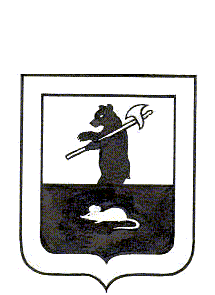 АДМИНИСТРАЦИЯ  ГОРОДСКОГО  ПОСЕЛЕНИЯ  МЫШКИНПОСТАНОВЛЕНИЕг. Мышкинот  16.06.2014г.  №82О внесении изменений в постановление администрации городского поселения Мышкин от 26.05.2014 № 69  «Об утверждении адресного Реестра улиц и домов  города Мышкина»	В соответствии с Федеральным законом от 06.10.2003 года №131-ФЗ «Об общих  принципах организации местного  самоуправления в Российской Федерации»,  Уставом городского поселения Мышкин, в целях упорядочения адресного хозяйства и возникшей необходимостью присвоения новых адресов.                 АДМИНИСТРАЦИЯ ПОСТАНОВЛЯЕТ   	1. Внести изменение в постановление Администрации городского поселения Мышкин от 26.05.2014 года №69 «Об утверждении адресного Реестра улиц и домов  города Мышкина», дополнив Адресный Реестр улиц и домов  города Мышкина графой «Предыдущий адрес» (приложение).	  	2.Контроль за исполнением  постановления возложить на заместителя Главы  администрации городского поселения Мышкин Быкову О.Ю.	3. Настоящее постановление опубликовать на официальном сайте Администрации городского поселения Мышкин.  	4. Постановление вступает в силу с момента подписания.Глава  городскогопоселения Мышкин                                     	    А.П.Лыткин